Buurtonderzoek Theresiastraat de Nijverheid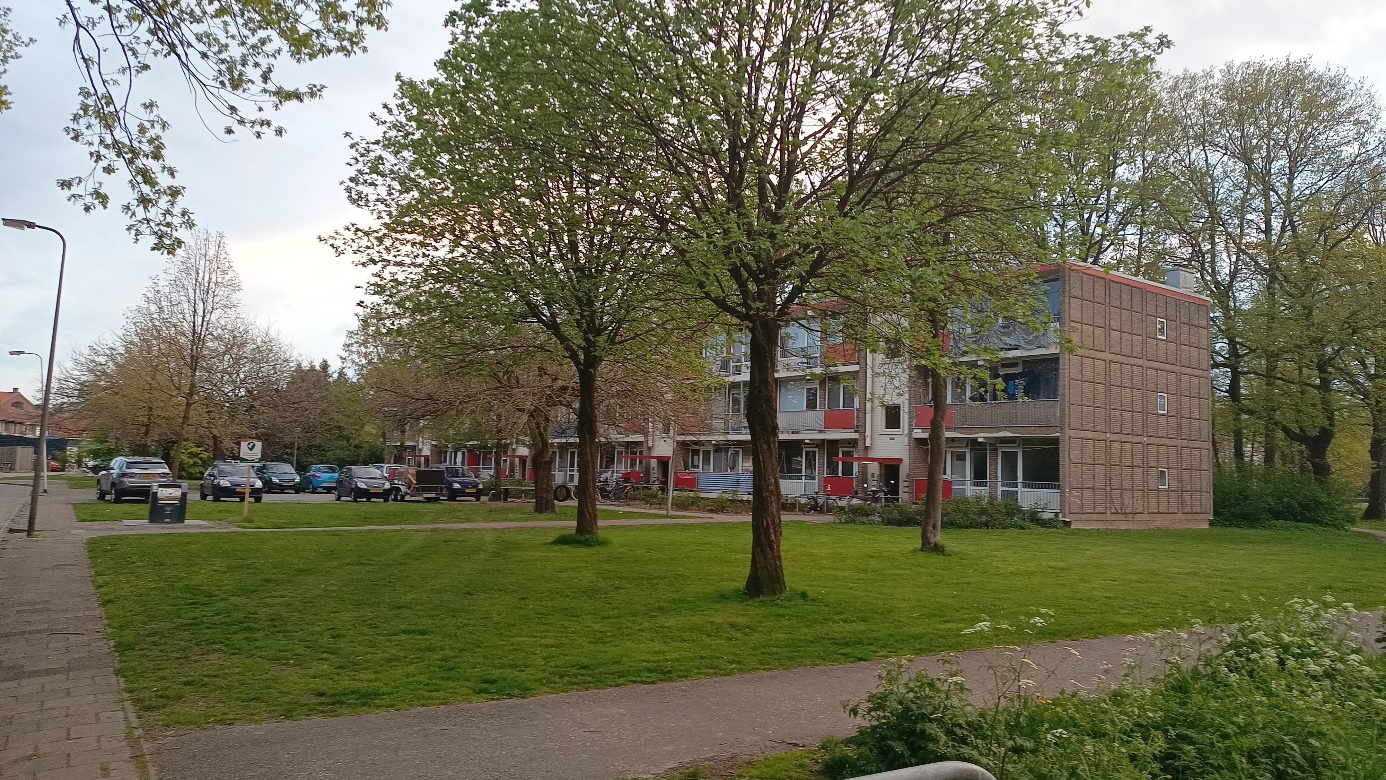 “Welbions belde zojuist of ik mijn gaskookstel van het gas af wil en elektrisch wil gaan koken… Nou, ik had net de enquete ingevuld en wil dat onze flats nu eerst worden gerenoveerd en geïsoleerd!”Vocht, tocht, schimmel, gehorigheid, kalk van de muren enkel glas en 11 euro per maand voor grasmaaien..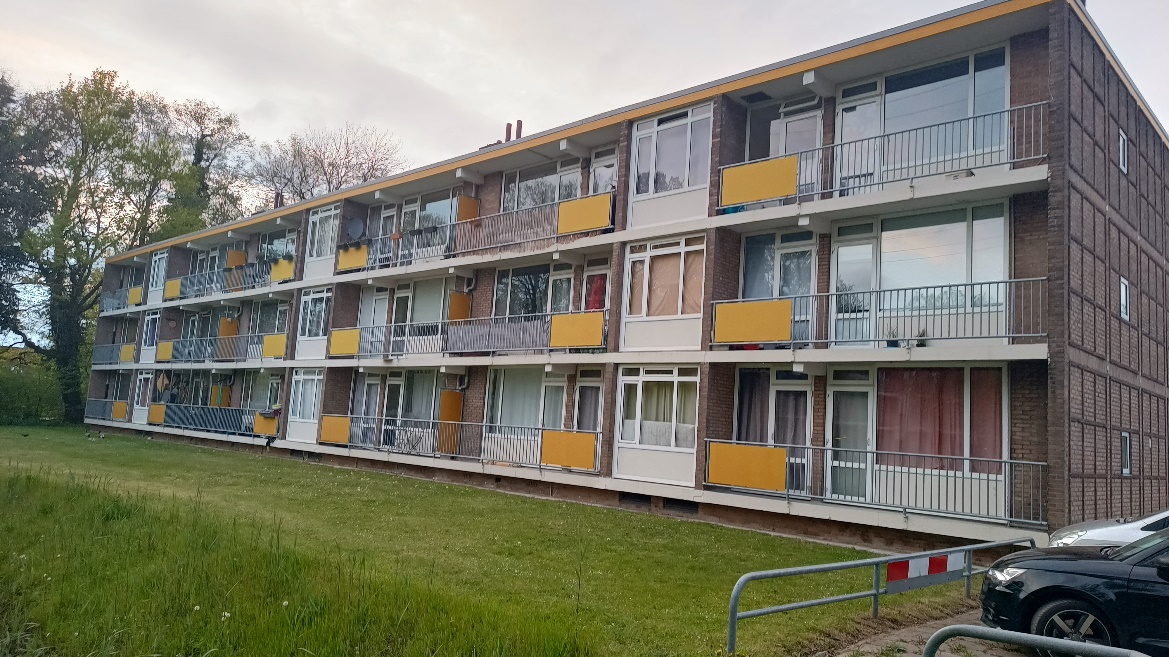 Mei 2023Verslag door bewoners Theresiastraat, HengeloVoorwoordBewoners van de Theresiastraat wonen aan de rand van de Nijverheid. De straat is de laatste tientallen jaren nog niet aan de beurt geweest voor renovatie, terwijl er van alles geroepen wordt over zuiniger met energie, van ’t gas af is er verder weinig activiteit. Wel is sloop van sommige huizen in de buurt aan de orde. Dat geeft onzekerheid, groeiende ontevredenheid en het idee achteraan te staan. Ook qua behandeling.Velen van ons voelen ons niet goed behandeld. Klachten over onze woningen worden niet of slecht behandeld. We worden ook als buurtje gebruikt als het ‘afvalputje’ van Hengelo.De meeste bewoners in de flats van onze straat willen dat er nu snel een renovatie komt van onze woningen. We zijn al jarenlang overgeslagen bij opknapbeurten die overal in Hengelo wel plaatsvinden.Vandaar dat we een enquête hebben gemaakt. Om bewoners zelf hun ervaring en beleving over het wonen hier te laten vertellen en ook te vertellen hoe ze de opstelling en ‘service’ van Welbions vinden.Omdat Welbions lucht kreeg van onze gezamenlijke onvrede kwamen ze twee weken geleden met een sussende  brief, waarin voor ons geen oplossing staat. Renovatie wordt daarin uitgesteld tot 2026, terwijl dit al lang gebeurd had moeten zijn. De enquête spreekt voor zich. We willen bereiken dat Welbions NU voor ONS in actie komt.30 mei 2023Bewoners TheresiastraatWerkwijzeNadat een aantal bewoners het klagen naar elkaar toe zat was en ze zich bij Welbions nauwelijks serieus genomen voelde besloten ze zelf hun onvrede in kaart te brengen. Geholpen door de SP werd een brief met een korte vragenlijst gemaakt en rondgebracht bij de bewoners. Een paar dagen later werd er aangebeld en de enquête opgehaald (vragenlijst in bijlage).ResultatenWe kregen van 53 bewoners een ingevulde enquête (waarvan slechts 2 anoniem), dat is iets minder dan de helft van de 114. Dat is representatief (ook lang niet iedereen was thuis toen we aanbelden…).De antwoorden op de vragen zijn als volgt:servicekostenIemand stuurde het staatje met de maandelijkse servicekosten mee, waarbij het enorme bedrag voor tuinonderhoud gemeld wordt: “ruim 11 euro in de maand voor grasmaaien, terwijl er in de winter niks te maaien is…” Omgerekend naar 114 flatbewoners is dat € 15.700 per jaar! 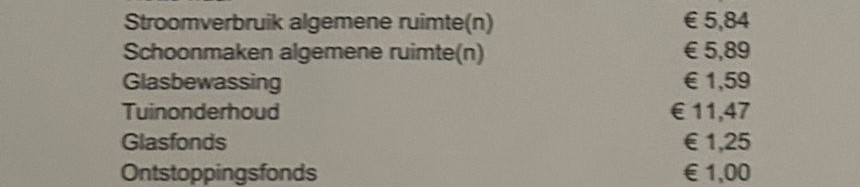 Huurprijs: goed: 24; te laag: 0; te hoog: 30, waarvan een viertal met de aantekening dat voor de kwaliteit en service die geleverd wordt de huurprijs veel te hoog isSnelle renovatie nodig? Nee: 1 (met de opmerking ‘gewoon platgooien’); Ja: 52 Met een aantal opmerkingen over de achterstalligheid, en de noodzaak om met plafondisolatie ook de gehorigheid aan te pakken. Samenvatting resultaten:Van alle 53 bewoners die de enquête invulden waren er 52 voor snelle renovatie; voor één bewoner was dat al te laat, die wilde sloop van de flats. Ongeveer de helft van de bewoners die reageerden woont hier niet plezierig, met name vanwege klachten over onderhoud en de huidige staat van de woning. 90 % van alle bewoners heeft serieuze klachten over de woning en helft ervaart slechte communicatie met de verhuurder, Welbions en vindt dat er niet goed gehandeld wordt op hun klachten.Onze eisen als bewonersNeem ons serieus als bewoners van de NijverheidZorg snel voor de achterstallige renovatie van onze woningen, zoals dat ook in andere delen van Hengelo gebeurd is. Dat kan niet wachten tot 2026!!Laat ons niet bungelen met het idee dat we achteraan komenMaak serieus werk van isolatie van onze woningen, want daarmee hoeven we ook minder te stoken. Goed voor klimaat en voor onze portemonnee.BijlageKorte vragenlijst voor de bewoners van de Theresiastraat in Hengelo:Woont u met plezier in uw woning? O	jaO	neeZo nee, wat is daarvan de reden?…………………………..…………………………..Heeft u klachten over de woning? O	jaO	neeZo ja wat zijn uw klachten?…………………………..…………………………..Wat vindt u van het contact met de verhuurder Welbions?Ze reageren goed en lossen eventuele problemen op O	jaO	neeZe reageren niet of te laatO	jaO	neeAnders, nl……….Wat vindt u van  de huurprijs van de woning?O	goedO	te laagO	te hoogVindt u dat de woningen van Welbions in de Theresiastraat snel gerenoveerd moeten worden?O	jaO	neeNaam:Adres: Theresiastraat nr…..Telnr:Email:woont ja of nee met plezier.  Zo nee, de reden:Ja: 24 x; Nee: 26 xklein huis Neeoverlast; woning ouderwets en gehorigveel mankementen aan woninghet tocht in huis, paddenstoelen groeien van kozijnen, schimmelBenauwendoude woningmijn huis tochtisolatie, geluidsoverlast, slecht onderhoud, vochtschimmel, geen goede ventilatieoverlast burenlekkages en gehorigheid: er is altijd wel ietste veel mankementen in mijn woning, te gehorig enz. lekkage, schimmel, tochtig, verroestingschimmel, tocht, scheuren in t plafond, enkel glas slaapkamer, slecht sluitende voordeurklachten worden niet verholpenvocht en schimmel, slecht onderhoudente klein, geen ventilatie, vochtDiscriminatiewoon momenteel niet eens meer thuis door de vochtproblemenslechte woning, veel onnodige overlast buren, maar ook wel ok buren bijzie klachtenalleen de schimmel mag meer aan gedaan wordenzie klachtengeen zorg krijgen over woningenaltijd stress, gehorig, ik hoor mijn buren steedstocht, asbest, betonrot,gehorigheid, sinds 20 jaar niks aan gedaanslechte woning, geen (geluid) isolatie. Vet veel lekkageswasbak wc werkt niet en kost waterisolatie van huisachterstallig onderhoud tuinen en stoepenlekkage, tocht, vocht, alles sterk verouderd, huur te hoog, slecht onderhouden, etcKlachten over de woning: Ja of Nee, zo ja, welke?46 x Ja, klachten; 5 x nee, geen klachtenslecht te verwarmenLuidruchtigaan renovatie toelekkage, schimmel, kapotte keukenkastjesveel vocht, schimmelhet tocht in huis, paddenstoelen groeien van kozijnen, schimmelveel tocht, moeilijk warm te houdenveel betalen van thuistocht vanwege niet goeie kozijnen;schoonmaak laat te wensen overvochtproblemen, achterstallig onderhoud, enkel glashuis is verouderd veel schade aan kozijnen! Onveilige voordeurvocht, schimmel, geen isolatieslecht onderhoudvocht, barsten badkamerbadkamer wcisolatie, ventilatieschimmel, geen goede ventilatievocht, schimmel oud huis, cv ketelbuizen overal zichtbaar, niet geïsoleerdrenovatie/algemeen onderhoud ontbreektlekkages en gehorigheid: er is altijd wel ietste veel dingen dit nog gerepareerd moeten, balkom links zit een grote barstschimmel, tocht, scheuren in t plafond, enkel glas slaapkamer, slecht sluitende voordeurgeluidsoverlast bovenbuur, hoor hem door de woning lopen.geen vloer in wc, scheuren in de muur, lekkage schimmel in keukenkastschimmel, alles is oudOnderhoudwijkcoaches bemoeien zich met mijn privélevengehorig, slechte ventilatieschimmel in de slaapkamer; letterlijk doodziek er van wordenlekkage, tocht, schoonmaak trappenhuis, slechte isolatie, tuinonderhoud, slechte kozijnen, onveilige voordeurlek dak, betonrot, te lage waterdruk, boven kelder natvocht in de woning, schimmel, slechte isolatieveel schimmel en ik krijg op mijn slaapkamer alles in de portiek meeslecht onderhoud, slechteisolatie, geluidsoverlast, vochtproblemen,geen wc vloer, slecht sluitende voordeurenkel glasschimme, vocht, vieze trappenhuisgehorigheid dat went niet, stank uit riool, wastafel kapotwel kijken in berghokken, niks doen. de badkamer moet lekkage vrij zijn o.n.a. vochtslechte woning, geen (geluid) isolatie. Vet veel lekkageswasbak wc werkt niet en kost waterbeneden met de fiets is niet te doenniet op te noemen na 14 jaarschimmel, tocht te weinig onderhouden lekkages, te veel schimmel; ze beloven groot onderhoud al jaren maar er gebeurt niksKeuken badkamer en wc zijn zwaar toe aan renovatievochtproblemen, pleisterwerk trek je eraf met een schilderstape, vochtplekken op de muur, schimmeloverlast geluid 's nachts, overlast van buren door drugs, drugsgebruik in trappenhuisWat vindt men van contact met verhuurder Welbions?15 x: ze reageren goed en lossen evt. problemen op; 26 x:  ze reageren niet of te laat; anders, nl:geen contact gehadkomen afspraken niet nawacht al weken op hun bericht, al 2 x gebeldnooit, ik 7 jaar geleden klachten ingediend voor de badkamer en de keuken en scheuren in de woningkrijg geen reactie bij klachtensoms niet passende oplossingengeen contact gehadze kunnen niet communiceren en ze lossen het niet opze lossen probleem op maar plobleem komst snel weer terug, dus ben ik alsnog niet geholpenze regelen wel netjes tijdelijke woning,maar communicatie en afspraken zijn chaotischmoet steeds achter hun aanbellen of ze weten vqn nietsmoet te lang wachten met allesze zeggen dat ik er moet leren levenze plakken pleisters op wonden die gehecht moeten wordenze komen afspraken niet napas nadat er gedreigdis met de huurcommissie willen ze een beetje wat gaan doen. ze reageren wel, maar geen oplossingenals spoed is komen ze pas na een week (doorlopende kraan)huurprijs niet passendbellen voor een afspraakveel te laatte laat en geven mensen zelf de schuldvoor mij nog niet van toepassing geweestmoet altijd tientallen keren bellen